                                                                                                                                                                                УТВЕРЖДАЮ:                                                                                                                                           Заведующий  МАДОУ № 35                                                                                                                                             Г. Апатиты                                                                                                                                            Дзержинского,21 (1 корпус)                                                                                                                                                                       Г.З.Суковская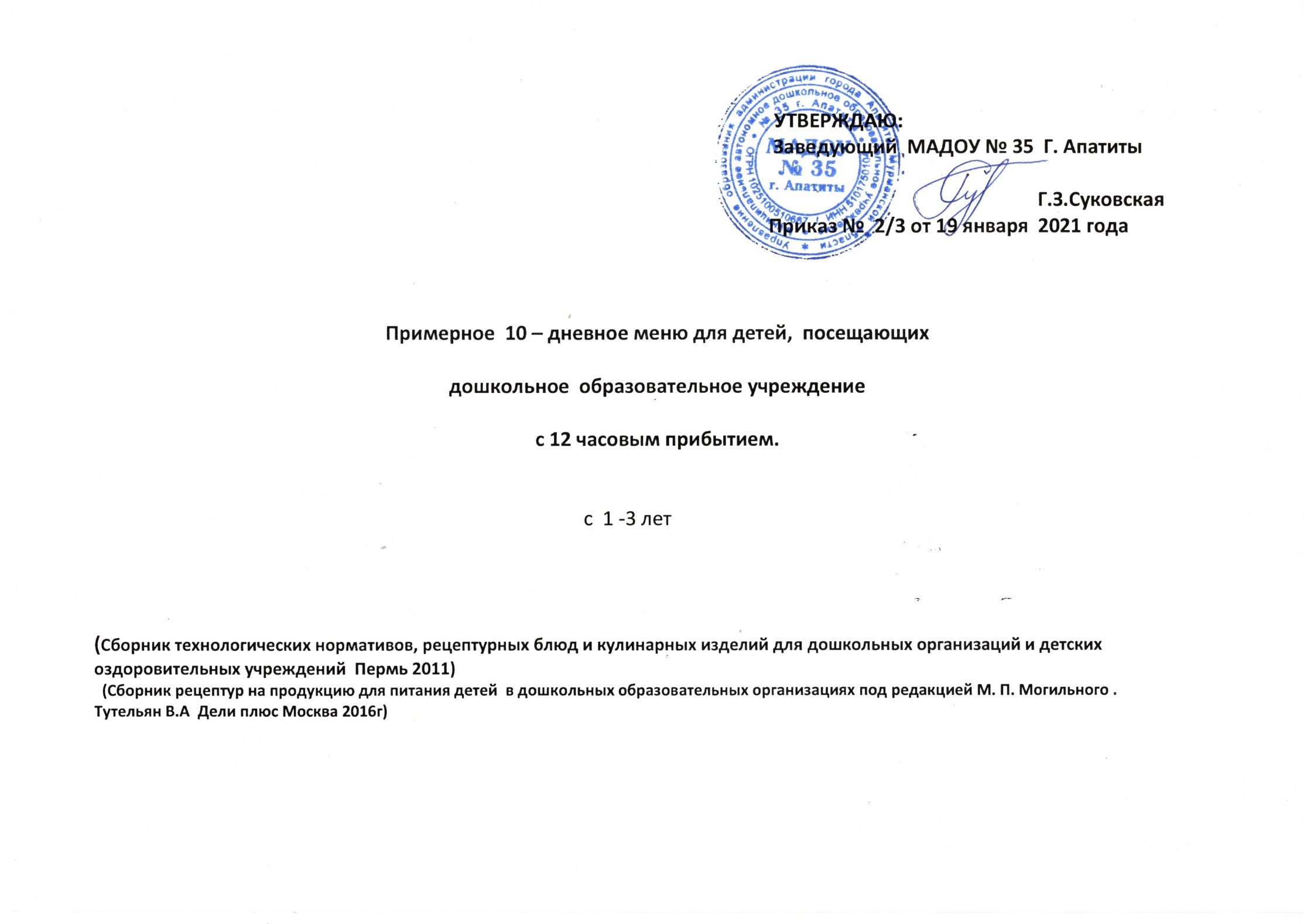                                                                                                                                           Приказ №                   2021 год      Примерное  10 – дневное меню для детей,  посещающих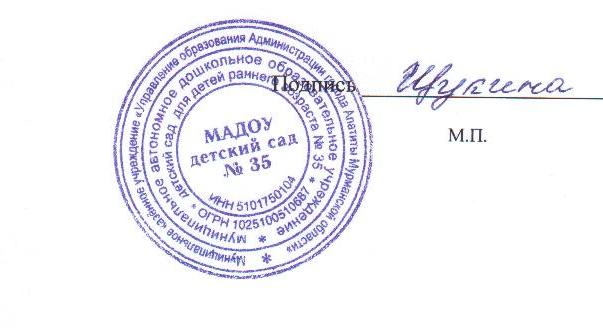 дошкольное  образовательное учреждениес 12 часовым прибытием.                                                                                                    с  1 -3 лет                                                                                                       1 корпус(Сборник технологических нормативов, рецептурных блюд и кулинарных изделий для дошкольных организаций и детских оздоровительных учреждений  Пермь 2011)  (Сборник рецептур на продукцию для питания детей  в дошкольных образовательных организациях под редакцией М. П. Могильного . Тутельян В.А  Дели плюс Москва 2016г)                                                                                                                                        9 день (четверг)№ Т.К.№ Т.К.Наименование блюдаВыходНаименование продуктовНаименование продуктовВес в граммахбруттоВес в граммах неттоБЖУКВ1В2ССаFе157157ЗавтракКаша ячневая  вязкая на молоке170Крупа ячневаяСахарМолокоМасло слив.ВодаКрупа ячневаяСахарМолокоМасло слив.Вода25     21004502521004506,715.0712.2127.320,080,130,26111,81,74385385Чай с молоком150Чай заварка СахарМолокоВодаЧай заварка СахарМолокоВода0.5890600,5890600.940.0113.951.370,000,020,0937,60,06498498Бутерброд с повидлом  (2 вар)40Масло слив.ХлебПовидлоМасло слив.ХлебПовидло32710327100.932.9315.291.00,0,20,020,004,800,19Итого завтрак:3508.588.0141.3269.690,10,171,35154,21,9990902-й завтракФрукты100ФруктыФрукты1081002.252.3910,168.00,010,012,07,00,26060ОбедБорщ из свежей капусты150Бульон /кураКартофельСвеклаКапуста св.МорковьЛук реп.Масло рас.СахарСметанаБульон /кураКартофельСвеклаКапуста св.МорковьЛук реп.Масло рас.СахарСметана120/206050501212315120/17454545883152.02.8918.0570.980.040.023.324.70.53308308Картофельная запеканка с печенью150Печень  гов.КартофельЯйцоМасло сл.Печень  гов.КартофельЯйцоМасло сл.120140¼41001054410.09.3522,99235.80,130,110,0219,382,21354354Соус томатный30Мука пшенич.Томат пастаМука пшенич.Томат паста55550.042.780.1820,00.332.10.010.030.05-0.07Огурец соленый 30Огурец солен.Огурец солен.45300.18-0.332.10.010.030.05-0.07394394Кисель из концентрата ягодного или пллодового150СахарКисель СахарКисель 5205200,50,0017,2871,10,000,0045,04,083,59Хлеб ржаной40Хлеб ржанойХлеб ржаной40402,640,4813,6872,00,080,09-14,01,56Итого обед:55015.415.572,5471.90,870,2752,04159,38,57406406ПолдникПростоквашаКондит. изд.Итого полдник:18020200ПростоквашаКондитер. Изд.ПростоквашаКондитер. Изд.18010180105.620,986.65.690,996.6824.196,8131.0147.960,0207.90,030,030,090,1500,020,190,710,020,712016,0152,00,12,204,5195195УжинЗапеканка из творога160ТворогМанка ЯйцоСахарМало слив.МолокоСметанаТворогМанка ЯйцоСахарМало слив.МолокоСметана70101/343605701016436056.2110,022,0131.260,110,310,34128,350.07338338Соус молочный  30Мука пшенич.МолокоМука пшенич.Молоко4404400,741,04,4320,70,000,010,0617,360,04387Какао с молоком (1 вар)Какао с молоком (1 вар)180180Какао порошокСахарМолокоВода0,01890800,01890801.950.3319.4688.70,010,020,3939,960,68Батон35БатонБатон 3535   2.10.665.9490.30,040,050,1139,20,39Итого ужин40511.011.9951.83330.9Итого за день:44.0144.57206.71348.451.241.0686.062640.8